Publicado en Madrid el 15/02/2018 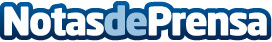 La AMPA del CEIP Cortes de Cádiz expone su malestar por el abandono de las obras sin finalizar en el centroLos alumnos del colegio ubicado en el distrito de Hortaleza "llevan siete años sin unas instalaciones adecuadas, conviviendo en un entorno insalubre e inseguro", según sostiene la AsociaciónDatos de contacto:CombocaNota de prensa publicada en: https://www.notasdeprensa.es/la-ampa-del-ceip-cortes-de-cadiz-expone-su Categorias: Educación Sociedad Madrid Infantil Ocio para niños Construcción y Materiales http://www.notasdeprensa.es